Международная научно-практическая конференция «Медиация и арбитраж в эпоху изменения геополитической реальности» VII Тихоокеанский юридический форум «Поворот на Восток: тенденции изменения институтов права и государства в эпоху глобализации и цифровизации» 13 октября 2023Дальневосточный федеральный университетВладивосток, РоссияПриветственная речьАтита Коминдр (глава Регионального центра ЮНСИТРАЛ для Азии и Тихого океана ООН, адвокат Нью–Йоркской ассоциации адвокатов) - ООН, Республика Южная Корея, (время 14.30-14.33)Талабаева Людмила Заумовна (российский политик, представитель законодательного (представительного) органа государственной власти Приморского края в Совете Федерации Федерального Собрания Российской Федерации, член комитета Совета Федерации по аграрно-продовольственной политике и природопользованию) – Россия, (время 14.34-14.37)Кузнецов Жан Анзорьевич (министр Министерства физической культуры и спорта Приморского края, заслуженный работник физической культуры и спорта) – Россия, (время 14.37-14.40)Сессия I: Медиация в эпоху меняющейся геополитической реальности.ДокладыМодератор: Лыкова Наталья Андреевна (президент Ассоциации медиаторов Азиатско-Тихоокеанского региона, генеральный директор ООО «Винсэрэ», арбитр Российского арбитражного центра Российского института современного арбитража, арбитр пятой Харбинской арбитражной комиссии, профессиональный медиатор, эксперт Аппарата Уполномоченного по защите прав предпринимателей в Приморском крае, член Комиссии по медиации Приморского регионального отделения Ассоциации юристов России, тренер по медиации) – Россия- Атита Коминдр (руководитель Регионального центра ЮНСИТРАЛ для Азии и Тихого океана ООН, Гарвардский колледж: бакалавр искусств, Юридический центр Джорджтаунского университета: доктор юридических наук, Гарвардская школа права: магистр права, адвокат Нью-Йоркской ассоциации адвокатов) - Механизм посредничества ЮНСИТРАЛ и инвестиционное посредничество, обновления - ООН, Республика Южная Корея, (время 14.40-14.50)- Профессор Ван Гуйго (президент Международной академии «Пояса и пути»; президент Академии международной стратегии и права Чжэцзянского университета; профессор права Чжэцзянского университета, Ханчжоу, Китай; член Международного коммерческого экспертного комитета Верховного Народного суда Китая; Почетный председатель кафедры международного и сравнительного правоведения им. Исон-Вайнманн юридического факультета Университета Тулейн, Новый Орлеан, США; председатель Гонконгского исследовательского института ВТО, председатель Национального комитета (Гонконг) и действительный член Международной академии сравнительного правоведения; бывший декан юридического факультета и директор Центра судебного образования и исследований Городского университета Гонконга; вице-президент Китайского общества международного экономического права и арбитр Китайской международной экономической и торговой арбитражной комиссии, Пекинской арбитражной комиссии, Гонконгского международного арбитражного центра, коллегии арбитров Корейского коммерческого арбитражного совета и Китайской арбитражной ассоциации, Тайбэй; магистр права (Колумбия), Доктор науки о правах (Йельский университет)) - Разрешение споров в цифровом экономическом мире – Гонконг, Китай, (время 14.50-15.00)- Профессор Раджеш Шарма (старший преподаватель кафедры права и споров, криминологии и правосудия Мельбурнского королевского технологического университета, Австралия; адъюнкт-профессор Академии разрешения международных споров и профессиональных переговоров; заместитель директора Гонконгского исследовательского института ВТО; член Азиатской исследовательской сети ВТО; арбитр Корейского коммерческого арбитражного совета; арбитр Индийских институтов арбитров; член и секретарь Гонконгской ассоциации образования в области основного права; член Центра глобальных исследований и Исследователь Китайско-латиноамериканского центра правовых исследований, Шанхай; научный сотрудник Международной академии «Пояса и пути»; член Редакционного комитета Правил разрешения споров в рамках «Пояса и пути»; член Рабочей группы по созданию Азиатской региональной посреднической организации и член Редакционного комитета правил посредничества данной организации; ведущий разработчик Арбитражных правил Азиатско-Тихоокеанского центра арбитража и посредничества; международный эксперт-медиатор в Совместном посредническом центре Гонконга и материкового Китая, Японском международном центре посредничества (Киото); ассоциированный член Академии сравнительного правоведения) – Инвестиционное посредничество – будущее – Австралия, (время 15.00-15.10)- Г-жа Ван Фан (заместитель генерального секретаря Китайского совета по содействию международной торговле/Центр посредничества Китайской палаты международной торговли, генеральный секретарь Азиатской ассоциации посредничества (2016-2017)) – Последние достижения в создании Китаем механизма диверсифицированного разрешения споров в новую эпоху – Пекин, Китай, (время 15.10-15.20)Лыкова Наталья Андреевна (президент Ассоциации медиаторов Азиатско-Тихоокеанского региона, генеральный директор ООО «Винсэрэ», арбитр Российского арбитражного центра Российского института современного арбитража, арбитр пятой Харбинской арбитражной комиссии, профессиональный медиатор, эксперт Аппарата Уполномоченного по защите прав предпринимателей в Приморском крае, член Комиссии по медиации Приморского регионального отделения Ассоциации юристов России, тренер по медиации) - Россия и Азия, медиация в эпоху геополитической реальности – Россия, (время 15.20-15.30)- Харшита Рам (основатель Lex Apotheke; Эксперт по профессиональным решениям Мичигана; ведущий международной программы по аккредитации специалистов ADR во всем мире; арбитр Международной торговой палаты  Международного арбитражного суда (Франция); арбитр Американской арбитражной ассоциации; медиатор комиссий железных дорог и авиакомпаний Национального посреднического совета (Вашингтон, округ Колумбия); медиатор и арбитр Азиатского международного арбитражного центра (Малайзия); магистр права по разрешению споров Университета Южного Уэльса; Адвокат, международный арбитр и международный медиатор; лауреат «Премии памяти Корбетта Сперина» за выдающиеся достижения в области законодательства по разрешению споров; член Сертифицированного института арбитров — Межкультурное исследование практики посредничества: сравнительный анализ между Индией и США – Индия/США, (время 15.30-15.40)- Хьянг И. Михарджа (исполнительный директор Центра юридических исследований в Индонезии; медиатор Индонезийского центра посредничества; медиатор Круглого стола по устойчивому пальмовому маслу; тренер по посредничеству) - Медиация в Индонезии - Текущие тенденции – Индонезия, (время 15.40-15.50)- Тони Нгуен (заместитель директора Вьетнамского центра посредничества; управляющий директор Вьетнамского института международного арбитража; партнер-основатель EEPLegal; адвокат двойной квалификации в Англии, Уэльсе и Вьетнаме; арбитр Корейского коммерческого арбитражного совета; арбитр Международного института разрешения споров и управления рисками; арбитр Бэйхайского азиатского международного арбитражного центра (Сингапур); арбитр Венского международного арбитражного центра; арбитр Сингапурского международного арбитражного центра; член Дипломированного института арбитров; медиатор и арбитр) - Возможное влияние Сингапурской конвенции на закон и практику коммерческого посредничества во Вьетнаме: слишком хорошее обещание? – Вьетнам, (время 15.50-16.00)- Атти. Руби В. Сенин (адвокат, член Филиппинской ассоциации адвокатов) - Судебная реформа посредством расширения медиации при суде – Филиппины, (время 16.00-16.10)Сессия II: Арбитраж в эпоху меняющейся геополитической реальностиМодератор: Присекина Наталья Геннадьевна (Магистр права в области международного коммерческого права; кандидат юридических наук; член Королевского института арбитров Великобритании (MCIArb); руководитель филиала ТПП РФ – ответственный секретарь отделения Международного коммерческого арбитражного суда при Торгово-промышленной палате Российской Федерации (МКАС) в г. Владивостоке; профессор кафедры международного публичного и частного права Юридической школы Дальневосточного федерального университета; партнер, руководитель Дальневосточного отделения юридической компании «Пепеляев  Групп») – РоссияДоклады- Подшибякин Дмитрий Николаевич (директор Центра арбитража и посредничества ТПП РФ, кандидат юридических наук) - Деятельность Международного коммерческого арбитражного суда при Торгово-промышленной палате Российской Федерации в современных условиях – Россия, (время 16.10-16.20)- Прашант Кумар (президент Ассоциации юристов Индии) - Демократизация альтернативного разрешения споров – Индия, (время 16.20-16.30)- Юйюань Чжан (Директор Сингапурского международного арбитражного центра по Китаю) - Стремление к скорости в международном арбитраже – Китай, (время 16.30-16.40)- Чжоу Гуанцзюнь (Управляющий партнер Пекинской адвокатской фирмы «Синь Да Ли», Арбитр Китайской международной экономической и торговой арбитражной комиссии) - Разрешение споров в судебной практике России и Китая – Китай, (time 16.20-16.30), (время 16.40-16.50)- Чжан Чжэньли (партнер-юрист Пекинской юридической фирмы ДэХэн, Арбитр Китайской морской арбитражной комиссии и Международного арбитража (Казахстан), эксперт консультационной комиссии Гуанчжоуской арбитражной комиссии в Китае) - Торгово-экономические отношения между Китаем и Россией в новых обстоятельствах – Китай, (время 16.50-17.00)- Хун Хуэйминь (заместитель генерального секретаря Китайской морской арбитражной комиссии Международного арбитражного центра Северо-Восточной Азии) - Модернизация арбитража в Китае: основные положения Арбитражного регламента КМАK (2021 г.) – Китай, (время 17.00-17.10)- Архипова Анна Григорьевна (исполняющий обязанности Председателя Морской арбитражной комиссии при Торгово-промышленной палате Российской Федерации, кандидат юридических наук, доцент Исследовательского центра частного права им. С.С. Алексеева, доцент МГИМО МИД России) - Об актуальных проблемах практики МАК – Россия, (время 17.10-17.20)Обсуждение (время 17.20-17.30)Окончание конференции (время 17.30)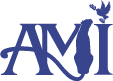 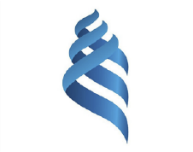 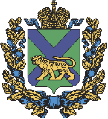 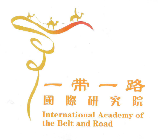 Association of mediators and intermediaries of the APSFar Eastern Federal University School of LawMinistry of Physical Culture and Sports of Primorsky KraiInternational Academy of the Belt and Road